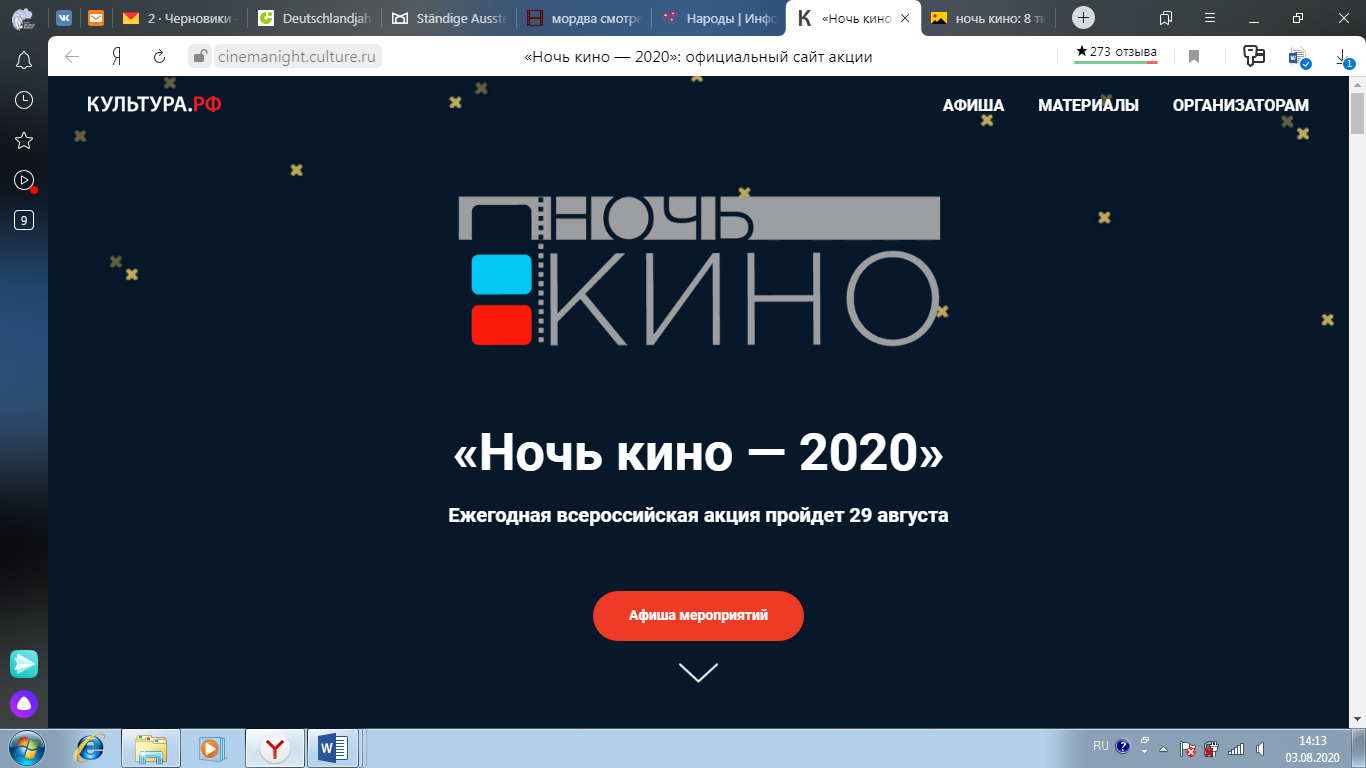 29 АВГУСТА20:00Лучшие российские фильмыПоказ в режиме нон-стопВход свободный(на 51 площадке)Фильмы акции – победители народного онлайн-голосования.Площадки Всероссийской акции «Ночь кино 2020»_________________________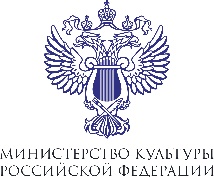 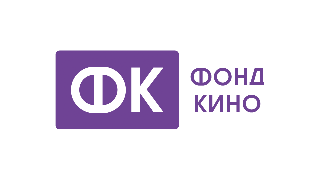 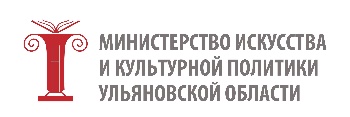 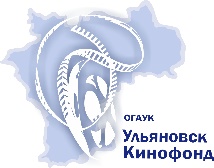 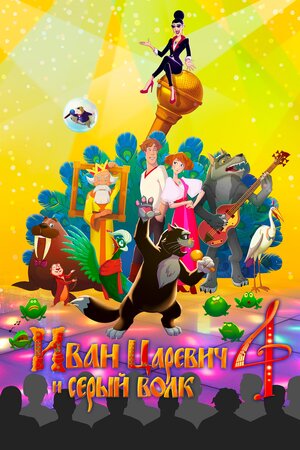 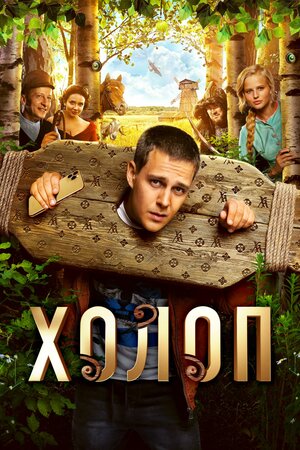 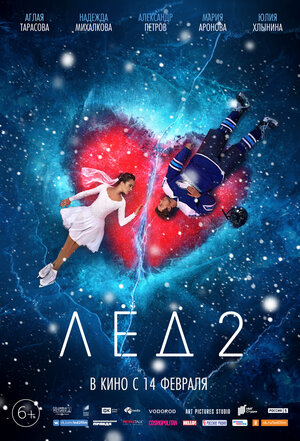 «Иван Царевич и серый волк 4»(Россия, реж. Дарина Шмид, анимация, 6+, 88 мин., 2019)Краткое содержание -  В Трисемнадцатом царстве пройдет ежегодный всесказочный конкурс песни.   Царь решил, что Тридевятое царство будет представлять Кот-ученый. И, конечно, вся компания во главе с Иваном и Волком отправляется поддержать пушистого певца. Ведь свои нужны рядом…«Холоп»(Россия, реж. Клим Шипенко, комедия, 6+, 104 мин., 2019)Краткое содержание - Молодой мажор Гриша заигрался в красивую жизнь и решил, что ему всё дозволено. Он натворил много дел, и теперь ему грозит тюрьма. Чтобы исправить своего сына, отчаявшийся отец-олигарх идёт на крайние меры. Вместе с психологом он придумывает уникальный проект: на базе заброшенной деревни воссоздаётся атмосфера России XIX века, а Гриша попадает в подстроенную аварию и якобы переносится в прошлое…«Лёд 2»(Россия, реж. Жора Крыжовников, спортивная мелодрама, 6+, 132 мин., 2020)Краткое содержание - Что происходит в сказках после свадьбы принца и принцессы? Фигуристка Надя и хоккеист Саша поженились и теперь мечтают о ребенке. Правда, цена, которую им придется заплатить за эту мечту, будет невообразимо высока. Кажется, что после таких потрясений рассчитывать на счастливый конец уже невозможно. Но если вы так думаете, вы ничего не знаете о настоящих сказках.№Наименование населенного пунктаНаименование площадки/кинотеатраАдрес площадкиВид площадки (открытая/ закрытая)Вид площадки (открытая/ закрытая)Культурно - развлекательная программаКинопоказ в режиме нон - стопг. Ульяновскг. Ульяновскг. Ульяновскг. Ульяновскг. Ульяновскг. Ульяновскг. Ульяновскг. Ульяновск1.г. УльяновскКинотеатр «Люмьер»(Луи)432027, Ульяновская область, г.Ульяновск, ул.Радищева, д.148закрытаязакрытая19-00Интерактивная программа для детей.20-00«Иван  Царевич и серый волк 4»(Россия, реж. Дарина Шмид, анимация, 6+, 88 мин., 2019)«Холоп»(Россия, реж. Клим Шипенко,  комедия, 6+, 104 мин., 2019)«Лёд 2»(Россия, реж. Жора Крыжовников, спортивная мелодрама, 6+, 132 мин., 2020)2.г. УльяновскПлощадка перед Киноконцертным комплексом «Современник»432012, г.Ульяновск, ул.Луначарского, 2аоткрытаяоткрытая19-00Концертная программа «Музыка кино»Киновикторина «Угадай российский фильм». 20-00«Иван  Царевич и серый волк 4»(Россия, реж. Дарина Шмид, анимация, 6+, 88 мин., 2019)«Холоп»(Россия, реж. Клим Шипенко,  комедия, 6+, 104 мин., 2019)«Лёд 2»(Россия, реж. Жора Крыжовников, спортивная мелодрама, 6+, 132 мин., 2020)3.г. УльяновскПлощадка в сквере 100-летия Ульяновского патронного завода432031, г.Ульяновск, микрорайон Нижняя Терраса, ул.Краснопролетарская, 1аоткрытаяоткрытая19-00Концертно - развлекательная программа «Волшебный мир искусства»20-00«Иван  Царевич и серый волк 4»(Россия, реж. Дарина Шмид, анимация, 6+, 88 мин., 2019)«Холоп»(Россия, реж. Клим Шипенко,  комедия, 6+, 104 мин., 2019)«Лёд 2»(Россия, реж. Жора Крыжовников, спортивная мелодрама, 6+, 132 мин., 2020)4.г. УльяновскПарк «Владимирский сад»432017, Ульяновская область, г.Ульяновск, ул.Плеханова, д.10открытая - летний кинотеатроткрытая - летний кинотеатр-20-00«Иван  Царевич и серый волк 4»(Россия, реж. Дарина Шмид, анимация, 6+, 88 мин., 2019)«Холоп»(Россия, реж. Клим Шипенко,  комедия, 6+, 104 мин., 2019)«Лёд 2»(Россия, реж. Жора Крыжовников, спортивная мелодрама, 6+, 132 мин., 2020)Муниципальные образования Ульяновской областиМуниципальные образования Ульяновской областиМуниципальные образования Ульяновской областиМуниципальные образования Ульяновской областиМуниципальные образования Ульяновской областиМуниципальные образования Ульяновской областиМуниципальные образования Ульяновской областиМуниципальные образования Ульяновской области5.г. ДимитровградМАУК ЦКиД "Восход"433506, Ульяновская область г.Димитровград, пр.Ленина, 17433506, Ульяновская область г.Димитровград, пр.Ленина, 17закрытая-20-00«Иван  Царевич и серый волк 4»(Россия, реж. Дарина Шмид, анимация, 6+, 88 мин., 2019)«Холоп»(Россия, реж. Клим Шипенко,  комедия, 6+, 104 мин., 2019)«Лёд 2»(Россия, реж. Жора Крыжовников, спортивная мелодрама, 6+, 132 мин., 2020)6.г. БарышКинотеатр Барышский433750, Ульяновская область, г.Барыш, ул.Красноармейская, д.34а433750, Ульяновская область, г.Барыш, ул.Красноармейская, д.34азакрытая18-00 Викторина по мультфильмам «Там чудеса...»18-30 Киношарады19-00 Игра «Мелодии кино»19-30 Игра «Стоп кадр!»20-00«Иван  Царевич и серый волк 4»(Россия, реж. Дарина Шмид, анимация, 6+, 88 мин., 2019)«Холоп»(Россия, реж. Клим Шипенко,  комедия, 6+, 104 мин., 2019)«Лёд 2»(Россия, реж. Жора Крыжовников, спортивная мелодрама, 6+, 132 мин., 2020)7.с. ЗагариноЗагаринский СДК433738, Ульяновская обл., Барышский р-он,                        с. Загарино, ул. Парковая, д.16433738, Ульяновская обл., Барышский р-он,                        с. Загарино, ул. Парковая, д.16закрытая19-00Киновикторина «Читаем кино» фильмы экранизации 20-00«Иван  Царевич и серый волк 4»(Россия, реж. Дарина Шмид, анимация, 6+, 88 мин., 2019)«Холоп»(Россия, реж. Клим Шипенко,  комедия, 6+, 104 мин., 2019)«Лёд 2»(Россия, реж. Жора Крыжовников, спортивная мелодрама, 6+, 132 мин., 2020)8.г. ИнзаКинотеатр "Заря"433030, Ульяновская обл, г.Инза ул Тухачевского 18433030, Ульяновская обл, г.Инза ул Тухачевского 18закрытая19-00Тематическая игровая программа по мотивам российских мультфильмов«Путешествие по мультфильмам»20-00«Иван  Царевич и серый волк 4»(Россия, реж. Дарина Шмид, анимация, 6+, 88 мин., 2019)«Холоп»(Россия, реж. Клим Шипенко,  комедия, 6+, 104 мин., 2019)«Лёд 2»(Россия, реж. Жора Крыжовников, спортивная мелодрама, 6+, 132 мин., 2020)9.г. СенгилейКинотеатр "Спутник"433384, Ульяновская область, г.Сенгилей, пл.им.1 Мая, д.3433384, Ульяновская область, г.Сенгилей, пл.им.1 Мая, д.3закрытая19-45Обзор-викторина «Угадаймелодию из фильмов оВеликой ОтечественнойВойне»Раздача буклетов«История развития кино»20-00«Иван  Царевич и серый волк 4»(Россия, реж. Дарина Шмид, анимация, 6+, 88 мин., 2019)«Холоп»(Россия, реж. Клим Шипенко,  комедия, 6+, 104 мин., 2019)«Лёд 2»(Россия, реж. Жора Крыжовников, спортивная мелодрама, 6+, 132 мин., 2020)10.г. НовоульяновскКинозал      "Мир"433000, Ульяновская область, г. Новоульяновск, ул. Мира, д.10433000, Ульяновская область, г. Новоульяновск, ул. Мира, д.10закрытая19-00 «Фильм! Фильм! Фильм!» — концертная развлекательная программа с участием сказочных персонажей из советских фильмов и мультфильмов.«Знатоки советских фильмов» — интерактивная викторина со зрителями.20-00«Иван  Царевич и серый волк 4»(Россия, реж. Дарина Шмид, анимация, 6+, 88 мин., 2019)«Холоп»(Россия, реж. Клим Шипенко,  комедия, 6+, 104 мин., 2019)«Лёд 2»(Россия, реж. Жора Крыжовников, спортивная мелодрама, 6+, 132 мин., 2020)11.пгт. СеликатныйПлощадь перед администрацией433393, Ульяновская область, Сенгилеевский район, п. Силикатный ул. Ленина д.16433393, Ульяновская область, Сенгилеевский район, п. Силикатный ул. Ленина д.16открытая-20-00«Иван  Царевич и серый волк 4»(Россия, реж. Дарина Шмид, анимация, 6+, 88 мин., 2019)«Холоп»(Россия, реж. Клим Шипенко,  комедия, 6+, 104 мин., 2019)«Лёд 2»(Россия, реж. Жора Крыжовников, спортивная мелодрама, 6+, 132 мин., 2020)12.пгт. Красный ГуляйПлощадь перед  домом культуры433396, Ульяновская область, Сенгилеевский район, пгт. Красный Гуляй, пер. Пионерский , д.6433396, Ульяновская область, Сенгилеевский район, пгт. Красный Гуляй, пер. Пионерский , д.6открытая19-00Кино-викторина «Угадай кино»20-00«Иван  Царевич и серый волк 4»(Россия, реж. Дарина Шмид, анимация, 6+, 88 мин., 2019)«Холоп»(Россия, реж. Клим Шипенко,  комедия, 6+, 104 мин., 2019)«Лёд 2»(Россия, реж. Жора Крыжовников, спортивная мелодрама, 6+, 132 мин., 2020)13.пгт. Чердаклыкинотеатр ДК Чердаклы433400, Ульяновская область, пгт.Чердаклы, ул Советская д.20433400, Ульяновская область, пгт.Чердаклы, ул Советская д.20закрытая19-00Караоке песен из кинофильмов20-00«Иван  Царевич и серый волк 4»(Россия, реж. Дарина Шмид, анимация, 6+, 88 мин., 2019)«Холоп»(Россия, реж. Клим Шипенко,  комедия, 6+, 104 мин., 2019)«Лёд 2»(Россия, реж. Жора Крыжовников, спортивная мелодрама, 6+, 132 мин., 2020)14.р.п Майнакинотеатр "Центральный"433130, Ульяновская область, р.п Майна, Советская 2433130, Ульяновская область, р.п Майна, Советская 2закрытая19-00Выставочная кино – экспозиция «Кино вчера, сегодня, завтра»Киновикторина в рамках Всероссийской акции "Ночь кино".20-00«Иван  Царевич и серый волк 4»(Россия, реж. Дарина Шмид, анимация, 6+, 88 мин., 2019)«Холоп»(Россия, реж. Клим Шипенко,  комедия, 6+, 104 мин., 2019)«Лёд 2»(Россия, реж. Жора Крыжовников, спортивная мелодрама, 6+, 132 мин., 2020)15.пгт. НовоспасскоеКинотеатр "Октябрь"433870, Ульяновская обл  пгт.Новоспасское ул. М.Горького д.11а433870, Ульяновская обл  пгт.Новоспасское ул. М.Горького д.11азакрытая19-00Конкурс детского рисунка на асфальте «Рисуем яркими мелками»
Развлекательная программа «Ура! Веселится детвора»20-00«Иван  Царевич и серый волк 4»(Россия, реж. Дарина Шмид, анимация, 6+, 88 мин., 2019)«Холоп»(Россия, реж. Клим Шипенко,  комедия, 6+, 104 мин., 2019)«Лёд 2»(Россия, реж. Жора Крыжовников, спортивная мелодрама, 6+, 132 мин., 2020)16.пгт. КузоватовоКинотеатр "Атриум"433760, Ульяновская область, Кузоватовский район, пгт.Кузоватово, ул.50 лет Октября д.6433760, Ульяновская область, Кузоватовский район, пгт.Кузоватово, ул.50 лет Октября д.6закрытая19-00Викторина«Все мы родом из детства»19-30Розыгрыш подарков откинотеатра «Атриум»20-00«Иван  Царевич и серый волк 4»(Россия, реж. Дарина Шмид, анимация, 6+, 88 мин., 2019)«Холоп»(Россия, реж. Клим Шипенко,  комедия, 6+, 104 мин., 2019)«Лёд 2»(Россия, реж. Жора Крыжовников, спортивная мелодрама, 6+, 132 мин., 2020)17.пгт. КарсунКинотеатр«Россия»433210, Ульяновская область р.п.Карсун, ул.Площадь 30летия Победы 10433210, Ульяновская область р.п.Карсун, ул.Площадь 30летия Победы 10закрытая18-00Киновикторина, конкурс среди киноманов «Синема, оттебя мы без ума».20-00«Иван  Царевич и серый волк 4»(Россия, реж. Дарина Шмид, анимация, 6+, 88 мин., 2019)«Холоп»(Россия, реж. Клим Шипенко,  комедия, 6+, 104 мин., 2019)«Лёд 2»(Россия, реж. Жора Крыжовников, спортивная мелодрама, 6+, 132 мин., 2020)18.р.п НиколаевкаПлощадь перед МУК "Николаевский МКДЦ"433810, Ульяновская область, р.п.Николаевка, площадь Ленина, д.7433810, Ульяновская область, р.п.Николаевка, площадь Ленина, д.7открытая18-00Тематическая игроваяпрограмма по мотивамроссийских мультфильмов - «Дружба это я и ты»Работа площадки «Фотозона» «Фильм, фильм»18-30Музыкальная игра- викторина «Любимые кино фразы и мелодии»20-00«Иван  Царевич и серый волк 4»(Россия, реж. Дарина Шмид, анимация, 6+, 88 мин., 2019)«Холоп»(Россия, реж. Клим Шипенко,  комедия, 6+, 104 мин., 2019)«Лёд 2»(Россия, реж. Жора Крыжовников, спортивная мелодрама, 6+, 132 мин., 2020)19.р.п НиколаевкаКлуб-досуга "Дружба"833817, Ульяновская область, р.п.Николаевка, ул. Комсомольская, д.17833817, Ульяновская область, р.п.Николаевка, ул. Комсомольская, д.17закрытая18-30Выставка аудиовизуальнойтехники.Выставка «Фильмы -юбиляры и актёры — юбиляры»Марафон любимых мультфильмов по книгам «Книга + Фильм»19-30Игра-викторина«Любимые кинофразы и мелодии из фильмов»20-00«Иван  Царевич и серый волк 4»(Россия, реж. Дарина Шмид, анимация, 6+, 88 мин., 2019)«Холоп»(Россия, реж. Клим Шипенко,  комедия, 6+, 104 мин., 2019)«Лёд 2»(Россия, реж. Жора Крыжовников, спортивная мелодрама, 6+, 132 мин., 2020)20.р.п ИшеевкаКинозал "Звездный"433310, Ульяновская область, Ульяновский район, р.п.Ишеевка, ул. Дачная, 5433310, Ульяновская область, Ульяновский район, р.п.Ишеевка, ул. Дачная, 5закрытая19-00Выставка кинооборудования«Кино - музей»Фотозона «Тихо идет, съемка!!!»19-30Конкурс рисунков «Мой любимый персонаж»Развлекательная программаПосвященная акции «Ночь кино»20-00«Иван  Царевич и серый волк 4»(Россия, реж. Дарина Шмид, анимация, 6+, 88 мин., 2019)«Холоп»(Россия, реж. Клим Шипенко,  комедия, 6+, 104 мин., 2019)«Лёд 2»(Россия, реж. Жора Крыжовников, спортивная мелодрама, 6+, 132 мин., 2020)21.р.п Павловказал ЦКР433970, Ульяновская область, р.п. Павловка, площадь Советская 2Г433970, Ульяновская область, р.п. Павловка, площадь Советская 2Гзакрытая19-00«Фильм, фильм, фильм» - Развлекательно -познавательная программа в рамках акции «Ночь кино»20-00«Иван  Царевич и серый волк 4»(Россия, реж. Дарина Шмид, анимация, 6+, 88 мин., 2019)«Холоп»(Россия, реж. Клим Шипенко,  комедия, 6+, 104 мин., 2019)«Лёд 2»(Россия, реж. Жора Крыжовников, спортивная мелодрама, 6+, 132 мин., 2020)22.с. Октябрьскоезал СДК433980, Ульяновская область, Павловкий р-н, с.Октябрьское, ул. Центральная 9433980, Ульяновская область, Павловкий р-н, с.Октябрьское, ул. Центральная 9закрытая19-00«Киномания» – обсуждение с молодежьюкинопремьер в рамках акции «Ночь кино»20-00«Иван  Царевич и серый волк 4»(Россия, реж. Дарина Шмид, анимация, 6+, 88 мин., 2019)«Холоп»(Россия, реж. Клим Шипенко,  комедия, 6+, 104 мин., 2019)«Лёд 2»(Россия, реж. Жора Крыжовников, спортивная мелодрама, 6+, 132 мин., 2020)23.с. Баклушизал СДК433975, Ульяновская область, Павловский район с.Баклуши ул. Краснопольского, 39433975, Ульяновская область, Павловский район с.Баклуши ул. Краснопольского, 39закрытая19-00«Синема!» - развлекательно-познавательная программа в рамках акции «Ночь кино»20-00«Иван  Царевич и серый волк 4»(Россия, реж. Дарина Шмид, анимация, 6+, 88 мин., 2019)«Холоп»(Россия, реж. Клим Шипенко,  комедия, 6+, 104 мин., 2019)«Лёд 2»(Россия, реж. Жора Крыжовников, спортивная мелодрама, 6+, 132 мин., 2020)24.с. Шаховскоезал СДК433991, Ульяновская область, Павловский район с.Шаховское, ул. Советская, д.103433991, Ульяновская область, Павловский район с.Шаховское, ул. Советская, д.103закрытая19-00«По следам любимых фильмов» -концертная программа в рамках акции «Ночь кино»20-00«Иван  Царевич и серый волк 4»(Россия, реж. Дарина Шмид, анимация, 6+, 88 мин., 2019)«Холоп»(Россия, реж. Клим Шипенко,  комедия, 6+, 104 мин., 2019)«Лёд 2»(Россия, реж. Жора Крыжовников, спортивная мелодрама, 6+, 132 мин., 2020)25.р.п Базарный СызганЗрительный зал МКУК "МРДК"433700, Ульяновская область, рп Базарный Сызган, ул.Советская, д.82433700, Ульяновская область, рп Базарный Сызган, ул.Советская, д.82закрытая19-00Развлекательно - познавательная программа "Кино, которое любим!"20-00«Иван  Царевич и серый волк 4»(Россия, реж. Дарина Шмид, анимация, 6+, 88 мин., 2019)«Холоп»(Россия, реж. Клим Шипенко,  комедия, 6+, 104 мин., 2019)«Лёд 2»(Россия, реж. Жора Крыжовников, спортивная мелодрама, 6+, 132 мин., 2020)26.р.п РадищевоКДЦМ "Спутник"433910, Ульяновская область, Радищевский район, р.п.Радищево, пл.50 летВЛКСМ,д.13433910, Ульяновская область, Радищевский район, р.п.Радищево, пл.50 летВЛКСМ,д.13закрытая19-00Киноконцерт «Территория восторга».20-00«Иван  Царевич и серый волк 4»(Россия, реж. Дарина Шмид, анимация, 6+, 88 мин., 2019)«Холоп»(Россия, реж. Клим Шипенко,  комедия, 6+, 104 мин., 2019)«Лёд 2»(Россия, реж. Жора Крыжовников, спортивная мелодрама, 6+, 132 мин., 2020)27.р.п СурскоеЗрительный зал МУК "РДК"433240 Ульяновская область р.п.Сурское ул.Хазова д.21433240 Ульяновская область р.п.Сурское ул.Хазова д.21закрытая17-30Концертно - развлекательнаяпрограмма «Песни кино»20-00«Иван  Царевич и серый волк 4»(Россия, реж. Дарина Шмид, анимация, 6+, 88 мин., 2019)«Холоп»(Россия, реж. Клим Шипенко,  комедия, 6+, 104 мин., 2019)«Лёд 2»(Россия, реж. Жора Крыжовников, спортивная мелодрама, 6+, 132 мин., 2020)28.р.п Старая Кулаткаплощадка перед РДК433940, Ульяновская область р.п. Старая Кулатка ул.Куйбышева д.20433940, Ульяновская область р.п. Старая Кулатка ул.Куйбышева д.20открытая20-00Ретро - концерт «Песни из любимых кинофильмов». 20-00«Иван  Царевич и серый волк 4»(Россия, реж. Дарина Шмид, анимация, 6+, 88 мин., 2019)«Холоп»(Россия, реж. Клим Шипенко,  комедия, 6+, 104 мин., 2019)«Лёд 2»(Россия, реж. Жора Крыжовников, спортивная мелодрама, 6+, 132 мин., 2020)29.пгт. ТереньгаПарк усадьбы Е.М.Перси-Френч433360, Ульяновская область р.п.Тереньга ул.Евстифеева 2433360, Ульяновская область р.п.Тереньга ул.Евстифеева 2открытая19-00Викторины, игровая программа, подборка музыкальных хитов,песен из кинофильмов20-00«Иван  Царевич и серый волк 4»(Россия, реж. Дарина Шмид, анимация, 6+, 88 мин., 2019)«Холоп»(Россия, реж. Клим Шипенко,  комедия, 6+, 104 мин., 2019)«Лёд 2»(Россия, реж. Жора Крыжовников, спортивная мелодрама, 6+, 132 мин., 2020)30.с. КрасноборскКрасноборский СДК433372, Ульяновская область Тереньгульский район, с.Красноборск ул.Молодежная д.21433372, Ульяновская область Тереньгульский район, с.Красноборск ул.Молодежная д.21открытая19-00Викторины, игровая программа, подборка музыкальных хитов,песен из кинофильмов20-00«Иван  Царевич и серый волк 4»(Россия, реж. Дарина Шмид, анимация, 6+, 88 мин., 2019)«Холоп»(Россия, реж. Клим Шипенко,  комедия, 6+, 104 мин., 2019)«Лёд 2»(Россия, реж. Жора Крыжовников, спортивная мелодрама, 6+, 132 мин., 2020)31.с. ПодкуровкаПодкуровский СДК433376, Ульяновская область, Тереньгульский район, с.Подкуровка, ул.Центральная, д.73433376, Ульяновская область, Тереньгульский район, с.Подкуровка, ул.Центральная, д.73открытая19-00Викторины, игровая программа, подборка музыкальных хитов,песен из кинофильмов20-00«Иван  Царевич и серый волк 4»(Россия, реж. Дарина Шмид, анимация, 6+, 88 мин., 2019)«Холоп»(Россия, реж. Клим Шипенко,  комедия, 6+, 104 мин., 2019)«Лёд 2»(Россия, реж. Жора Крыжовников, спортивная мелодрама, 6+, 132 мин., 2020)32.с. Ясашная ТашлаЯсашнотшлинский СДК433374, Ульяновская область, Тереньгульский район, с.Ясашная Ташла, ул.Ленина, 86А433374, Ульяновская область, Тереньгульский район, с.Ясашная Ташла, ул.Ленина, 86Аоткрытая19-00Викторины, игровая программа, подборка музыкальных хитов, песен из кинофильмов20-00«Иван  Царевич и серый волк 4»(Россия, реж. Дарина Шмид, анимация, 6+, 88 мин., 2019)«Холоп»(Россия, реж. Клим Шипенко,  комедия, 6+, 104 мин., 2019)«Лёд 2»(Россия, реж. Жора Крыжовников, спортивная мелодрама, 6+, 132 мин., 2020)33.с. Красная Рекакинозал "Фортуна"433450, Ульяновская область, Старомайнский район, с. Красная Река, ул. Советская, д.11433450, Ульяновская область, Старомайнский район, с. Красная Река, ул. Советская, д.11закрытая10-00 до 20-00Книжно-иллюстративная выставка «От книги кфильму».20-00«Иван  Царевич и серый волк 4»(Россия, реж. Дарина Шмид, анимация, 6+, 88 мин., 2019)«Холоп»(Россия, реж. Клим Шипенко,  комедия, 6+, 104 мин., 2019)«Лёд 2»(Россия, реж. Жора Крыжовников, спортивная мелодрама, 6+, 132 мин., 2020)34.р.п Старая МайнаКинозал "Созвездие"434460, Ульяновская область, рп.Старая Майна, пл.Ленина, д.1434460, Ульяновская область, рп.Старая Майна, пл.Ленина, д.1закрытая22-29 августаФотовыставка – «И всё это - кино!»19-00Викторина для детей – «Волшебный мир детского кино»Концертная программа – «Любимые и популярные»20-00«Иван  Царевич и серый волк 4»(Россия, реж. Дарина Шмид, анимация, 6+, 88 мин., 2019)«Холоп»(Россия, реж. Клим Шипенко,  комедия, 6+, 104 мин., 2019)«Лёд 2»(Россия, реж. Жора Крыжовников, спортивная мелодрама, 6+, 132 мин., 2020)35.с. УндорыКинотеатр «Рассвет»433340, Ульяновская обл. Ульяновский район, с.Ундоры ул. Мира д.21А433340, Ульяновская обл. Ульяновский район, с.Ундоры ул. Мира д.21Азакрытая19-00 "Музыкальная киноплощадка" - музыкальные треки из кинофильмов20-00«Иван  Царевич и серый волк 4»(Россия, реж. Дарина Шмид, анимация, 6+, 88 мин., 2019)«Холоп»(Россия, реж. Клим Шипенко,  комедия, 6+, 104 мин., 2019)«Лёд 2»(Россия, реж. Жора Крыжовников, спортивная мелодрама, 6+, 132 мин., 2020)36.с. Новая МалыклаКинотеатр "Радуга"433560, Ульяновская обл., Новомалыклинский р-он, с.Новая Малыкла, ул.Кооперативная, д.51433560, Ульяновская обл., Новомалыклинский р-он, с.Новая Малыкла, ул.Кооперативная, д.51закрытая19-00Рассказ об истории создания кинематографа.Конкурс «Угадай мультфильм»Конкурс «Угадай фильм по крылатым фразам»20-00«Иван  Царевич и серый волк 4»(Россия, реж. Дарина Шмид, анимация, 6+, 88 мин., 2019)«Холоп»(Россия, реж. Клим Шипенко,  комедия, 6+, 104 мин., 2019)«Лёд 2»(Россия, реж. Жора Крыжовников, спортивная мелодрама, 6+, 132 мин., 2020)37.пгт. НовоселкиСДК433529, Ульяновская область, Мелекесский район, п.Новоселки, ул. Крупской, д.11В433529, Ульяновская область, Мелекесский район, п.Новоселки, ул. Крупской, д.11Взакрытая12-00Экологическая игра –путешествие, подвижныеигры «Пусть цветет наша земля»20-00«Иван  Царевич и серый волк 4»(Россия, реж. Дарина Шмид, анимация, 6+, 88 мин., 2019)«Холоп»(Россия, реж. Клим Шипенко,  комедия, 6+, 104 мин., 2019)«Лёд 2»(Россия, реж. Жора Крыжовников, спортивная мелодрама, 6+, 132 мин., 2020)38.с. РязановоЦКиД "Юность"433545, Ульяновская область, Мелекесский район, с.Рязаново, ул. Октябрьская, д.10433545, Ульяновская область, Мелекесский район, с.Рязаново, ул. Октябрьская, д.10закрытая10-00 до 20-00«Волшебная сила кино»Работа библиотечногокинотеатра «Кино наэкране»Книжная выставка«Культура — душа села»Выставка творческих работ«Я — талант»20-00«Иван  Царевич и серый волк 4»(Россия, реж. Дарина Шмид, анимация, 6+, 88 мин., 2019)«Холоп»(Россия, реж. Клим Шипенко,  комедия, 6+, 104 мин., 2019)«Лёд 2»(Россия, реж. Жора Крыжовников, спортивная мелодрама, 6+, 132 мин., 2020)39.с. ЛебяжьеСДК433541, Ульяновская область, Мелекесский район, с.Лебяжье, ул. Кооперативная, д.50433541, Ульяновская область, Мелекесский район, с.Лебяжье, ул. Кооперативная, д.50закрытая18-00«Разноцветный мир кино»конкурсно — развлекательная программа20-00«Иван  Царевич и серый волк 4»(Россия, реж. Дарина Шмид, анимация, 6+, 88 мин., 2019)«Холоп»(Россия, реж. Клим Шипенко,  комедия, 6+, 104 мин., 2019)«Лёд 2»(Россия, реж. Жора Крыжовников, спортивная мелодрама, 6+, 132 мин., 2020)40.р.п МулловкаКДЦ "Родник"433550, Ульяновская область, Мелекесский район, р.п.Мулловка, ул.Победы, д.9433550, Ульяновская область, Мелекесский район, р.п.Мулловка, ул.Победы, д.9закрытая16-00Викторина «Крылатые фразы киногероев»Выставка картин изостудии«Искусство рисования» натему «Любимые Мульт-герои»20-00«Иван  Царевич и серый волк 4»(Россия, реж. Дарина Шмид, анимация, 6+, 88 мин., 2019)«Холоп»(Россия, реж. Клим Шипенко,  комедия, 6+, 104 мин., 2019)«Лёд 2»(Россия, реж. Жора Крыжовников, спортивная мелодрама, 6+, 132 мин., 2020)41.р.п Новая Майнаотрытая площадка парк "Культуры и отдыха"433566, Ульяновская область, Мелекесский район, р.п.Новая Майна, ул. Микрорайон, д.3433566, Ульяновская область, Мелекесский район, р.п.Новая Майна, ул. Микрорайон, д.3открытая16-00Информационный час сэлементами игры «История возникновения кино»20-00«Иван  Царевич и серый волк 4»(Россия, реж. Дарина Шмид, анимация, 6+, 88 мин., 2019)«Холоп»(Россия, реж. Клим Шипенко,  комедия, 6+, 104 мин., 2019)«Лёд 2»(Россия, реж. Жора Крыжовников, спортивная мелодрама, 6+, 132 мин., 2020)42.с. ТиинскСДК433520, Ульяновская область, Мелекесский район, с.Тиинск, ул. Площадь Советов, д.1433520, Ульяновская область, Мелекесский район, с.Тиинск, ул. Площадь Советов, д.1закрытая14-00Мастер-класс по рисунку«Мой любимый персонажмультфильма»19-00Выставка фотографий«Актеры Российскогокинематографа»20-00«Иван  Царевич и серый волк 4»(Россия, реж. Дарина Шмид, анимация, 6+, 88 мин., 2019)«Холоп»(Россия, реж. Клим Шипенко,  комедия, 6+, 104 мин., 2019)«Лёд 2»(Россия, реж. Жора Крыжовников, спортивная мелодрама, 6+, 132 мин., 2020)43.с. Большое НагаткиноБольшенагаткинский РДК433610, Ульяновская область, Цильнинский район, с.Большое Нагаткино, площадь Революции д.4433610, Ульяновская область, Цильнинский район, с.Большое Нагаткино, площадь Революции д.4закрытая17-30Кино-викторина«Фильм, фильм, фильм»,20-00«Иван  Царевич и серый волк 4»(Россия, реж. Дарина Шмид, анимация, 6+, 88 мин., 2019)«Холоп»(Россия, реж. Клим Шипенко,  комедия, 6+, 104 мин., 2019)«Лёд 2»(Россия, реж. Жора Крыжовников, спортивная мелодрама, 6+, 132 мин., 2020)44.пгт. ЦильнаМАУ "Цильнинский ЦКС"433600, Ульяновская область, Цильнинский район, пгт.Цильна, ул. Олега Кошевого, д.4433600, Ульяновская область, Цильнинский район, пгт.Цильна, ул. Олега Кошевого, д.4закрытая17-30Детская игровая программа«А у нас во дворе»20-00«Иван  Царевич и серый волк 4»(Россия, реж. Дарина Шмид, анимация, 6+, 88 мин., 2019)«Холоп»(Россия, реж. Клим Шипенко,  комедия, 6+, 104 мин., 2019)«Лёд 2»(Россия, реж. Жора Крыжовников, спортивная мелодрама, 6+, 132 мин., 2020)45.пгт. ВешкаймаКиноконцертный зал "Синема"433100, Ульяновская обл, Вешкаймский район, пгт.Вешкайма, ул. Комсомольская, д.3433100, Ульяновская обл, Вешкаймский район, пгт.Вешкайма, ул. Комсомольская, д.3закрытая19-00 Познавательная программа «Вот это кино!»20-00«Иван  Царевич и серый волк 4»(Россия, реж. Дарина Шмид, анимация, 6+, 88 мин., 2019)«Холоп»(Россия, реж. Клим Шипенко,  комедия, 6+, 104 мин., 2019)«Лёд 2»(Россия, реж. Жора Крыжовников, спортивная мелодрама, 6+, 132 мин., 2020)46.с. БекетовкаПлощадь перед Бекетовским ЦСДК433103,Ульяновская обл, Вешкаймский район, с.Бекетовка,ул. Цветочная,д.2433103,Ульяновская обл, Вешкаймский район, с.Бекетовка,ул. Цветочная,д.2открытая19-00Интерактивная программа «Чудо по имени кино»20-00«Иван  Царевич и серый волк 4»(Россия, реж. Дарина Шмид, анимация, 6+, 88 мин., 2019)«Холоп»(Россия, реж. Клим Шипенко,  комедия, 6+, 104 мин., 2019)«Лёд 2»(Россия, реж. Жора Крыжовников, спортивная мелодрама, 6+, 132 мин., 2020)47.с. ЕрмоловкаЗрительный зал ЦСДК433111, Ульяновская область Вешкаймский район, с.Ермоловка ул. Центральная, д.124433111, Ульяновская область Вешкаймский район, с.Ермоловка ул. Центральная, д.124закрытая19-00Викторина «Все о кино»20-00«Иван  Царевич и серый волк 4»(Россия, реж. Дарина Шмид, анимация, 6+, 88 мин., 2019)«Холоп»(Россия, реж. Клим Шипенко,  комедия, 6+, 104 мин., 2019)«Лёд 2»(Россия, реж. Жора Крыжовников, спортивная мелодрама, 6+, 132 мин., 2020)48.с. КаргиноЗрительный зал ЦСДК433113, Ульяновская область, Вешкаймский район, с.Каргино ул.Егоровка. д.8433113, Ульяновская область, Вешкаймский район, с.Каргино ул.Егоровка. д.8закрытая19-00Викторина по фильмам советского времени20-00«Иван  Царевич и серый волк 4»(Россия, реж. Дарина Шмид, анимация, 6+, 88 мин., 2019)«Холоп»(Россия, реж. Клим Шипенко,  комедия, 6+, 104 мин., 2019)«Лёд 2»(Россия, реж. Жора Крыжовников, спортивная мелодрама, 6+, 132 мин., 2020)49.пгт. ЧуфаровоЗрительный зал432120, Ульяновская область р.п.Чуфарово ул.Заводская д.1а432120, Ульяновская область р.п.Чуфарово ул.Заводская д.1азакрытая19-00Викторина «Что вы знаете о кино?»20-00«Иван  Царевич и серый волк 4»(Россия, реж. Дарина Шмид, анимация, 6+, 88 мин., 2019)«Холоп»(Россия, реж. Клим Шипенко,  комедия, 6+, 104 мин., 2019)«Лёд 2»(Россия, реж. Жора Крыжовников, спортивная мелодрама, 6+, 132 мин., 2020)50.г. ДимитровградКинотеатр Прага CINEMA433508, Ульяновская область, г.Димитровград, ул.Хмельницкого, д.100, 2 этаж433508, Ульяновская область, г.Димитровград, ул.Хмельницкого, д.100, 2 этажзакрытая-20-00«Иван  Царевич и серый волк 4»(Россия, реж. Дарина Шмид, анимация, 6+, 88 мин., 2019)«Холоп»(Россия, реж. Клим Шипенко,  комедия, 6+, 104 мин., 2019)«Лёд 2»(Россия, реж. Жора Крыжовников, спортивная мелодрама, 6+, 132 мин., 2020)51.г. ДимитровградКинотеатр Прага CINEMA433512, Ульяновская область, г.Димитровград, пр.Ленина, 35Б, ТЦ Арсенал, 2 этаж433512, Ульяновская область, г.Димитровград, пр.Ленина, 35Б, ТЦ Арсенал, 2 этажзакрытая-20-00«Иван  Царевич и серый волк 4»(Россия, реж. Дарина Шмид, анимация, 6+, 88 мин., 2019)«Холоп»(Россия, реж. Клим Шипенко,  комедия, 6+, 104 мин., 2019)«Лёд 2»(Россия, реж. Жора Крыжовников, спортивная мелодрама, 6+, 132 мин., 2020)